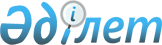 Еттің жекелеген түрлерін әкелуге арналған тарифтік квоталар көлемін бөлудің кейбір мәселелері туралыҚазақстан Республикасы Ұлттық экономика министрінің 2015 жылғы 10 ақпандағы № 85 бұйрығы. Қазақстан Республикасының Әділет министрлігінде 2015 жылы 16 ақпанда № 10265 тіркелді

      «Сауда қызметін реттеу туралы» 2004 жылғы 12 сәуірдегі Қазақстан Республикасы Заңының 16-1-бабының 1-тармағына сәйкес, БҰЙЫРАМЫН:



      1. Қоса беріліп отырған:



      1) Кеден одағы мен Бірыңғай экономикалық кеңістікке қатысушы елдер еркін сауда туралы келісімдер жасаспаған не тауарға қатысты еркін сауда режимінен алып қою қолданылатын елдерден шығатын және әкелінген етті Қазақстан Республикасының аумағына әкелуге 2015 жылға арналған тарифтік квоталар көлемі;



      2) тарихи өнiм берушiлер арасында 2015 жылға арналған тарифтік квоталар көлемін бөлу (1-кезең) бекітілсін.



      2. Қазақстан Республикасы Ұлттық экономика министрлігінің Сауда қызметін реттеу департаменті заңнамада белгіленген тәртіпте:



      1) осы бұйрықтың Қазақстан Республикасының Әділет министрлігінде мемлекеттік тіркелуін;



      2) осы бұйрық мемлекеттік тіркелгеннен кейін осы бұйрықтың күнтізбелік он күн ішінде мерзімді баспа басылымдарында және «Әділет» ақпараттық-құқықтық жүйесінде ресми жариялауға жолдануын;



      3) осы бұйрықтың Қазақстан Республикасы Ұлттық экономика министрлігінің ресми интернет-ресурсында орналастырылуын қамтамасыз етсін.



      3. Осы бұйрықтың орындалуын бақылау жетекшілік ететін Қазақстан Республикасының Ұлттық экономика вице-министріне жүктелсін.



      4. Осы бұйрық алғаш ресми жарияланған күнінен кейін күнтізбелік он күн өткен соң қолданысқа енгізіледі.      Министр                                  Е. Досаев

Қазақстан Республикасы    

Ұлттық экономика министрінің

2015 жылғы 10 ақпанда      

№ 85 бұйрығымен бекітілген 

Кеден одағы мен Бірыңғай экономикалық кеңістікке қатысушы елдер

еркін сауда туралы келісімдер жасаспаған не тауарға қатысты

еркін сауда режимінен алып қою қолданылатын елдерден шығатын

және әкелінген етті Қазақстан Республикасының аумағына әкелуге

2015 жылға арналған тарифтік квоталар көлемі

Қазақстан Республикасы  

Ұлттық экономика министрінің

2015 жылғы 10 ақпанда     

№ 85 бұйрығымен бекітілген 

Тарихи өнiм берушiлер арасында 2015 жылға арналған тарифтік

квоталар көлемін бөлу (1-кезең)
					© 2012. Қазақстан Республикасы Әділет министрлігінің «Қазақстан Республикасының Заңнама және құқықтық ақпарат институты» ШЖҚ РМК
				СЭҚ ТН кодыТауардың атауыКөлемі, тонна1230201Ірі қара малдың еті, жас немесе тоңазытылған200202Ірі қара малдың еті, мұздатылған10 0000203Шошқаның жас, тоңазытылған немесе мұздатылған еті9 70002070105 тауар позициясында көрсетілген үй құсының еті және тағамдық қосымша өнімдері, жас, тоңазытылған немесе мұздатылған110 000Р/с

№Тарихи өнiм берушiлердің атауыТарихи өнiм берушiлердің ЖСН/БСН Тарихи өнiм берушiлердің ЖСН/БСН Тонна12334Ірі қара малдың еті, мұздатылған (КО СЭҚ ТН 0202 коды)Ірі қара малдың еті, мұздатылған (КО СЭҚ ТН 0202 коды)Ірі қара малдың еті, мұздатылған (КО СЭҚ ТН 0202 коды)Ірі қара малдың еті, мұздатылған (КО СЭҚ ТН 0202 коды)Ірі қара малдың еті, мұздатылған (КО СЭҚ ТН 0202 коды)1«Фахрад» жауапкершілігі шектеулі серіктестігі010640005816010640005816516,0052«Фирма Рассвет» жауапкершілігі шектеулі серіктестігі061140012862061140012862266,5803«Заман-PVL» жауапкершілігі шектеулі серіктестігі070340010515070340010515193,0154Жеке кәсіпкер Жігерхан Дәулетханұлы Сүлейменов690522399019690522399019123,1665«Орал Логистик» жауапкершілігі шектеулі серіктестігі06124000301406124000301490,6516«Food Storage & Logistics» жауапкершілігі шектеулі серіктестігі11024001869611024001869674,8677«ЮСС Суппорт Сервисез» жауапкершілігі шектеулі серіктестігі02024000080202024000080239,9188«Etalim Group» жауапкершілігі шектеулі серіктестігі07094001635807094001635834,4619«ZAMAN» жауапкершілігі шектеулі серіктестігі09014001781609014001781633,50410«Alaska Sea food» жауапкершілігі шектеулі серіктестігі0902400171260902400171261,33511«Super Food» жауапкершілігі шектеулі серіктестігі0907400092520907400092521,27512«SIBUS TRADE» жауапкершілігі шектеулі серіктестігі1304400064751304400064750,223ЖИЫНЫ1375,000Шошқаның жас, тоңазытылған немесе мұздатылған еті (КО СЭҚ ТН 0203 коды)Шошқаның жас, тоңазытылған немесе мұздатылған еті (КО СЭҚ ТН 0203 коды)Шошқаның жас, тоңазытылған немесе мұздатылған еті (КО СЭҚ ТН 0203 коды)Шошқаның жас, тоңазытылған немесе мұздатылған еті (КО СЭҚ ТН 0203 коды)Шошқаның жас, тоңазытылған немесе мұздатылған еті (КО СЭҚ ТН 0203 коды)122341«Орал Логистик» жауапкершілігі шектеулі серіктестігі«Орал Логистик» жауапкершілігі шектеулі серіктестігі061240003014520,1332«Оптовая Компания» жауапкершілігі шектеулі серіктестігі«Оптовая Компания» жауапкершілігі шектеулі серіктестігі041140010357431,3263«Фахрад» жауапкершілігі шектеулі серіктестігі«Фахрад» жауапкершілігі шектеулі серіктестігі010640005816260,9034«KAZINTERSAUDA» жауапкершілігі шектеулі серіктестігі«KAZINTERSAUDA» жауапкершілігі шектеулі серіктестігі140140001465155,1855«Заман-PVL» жауапкершілігі шектеулі серіктестігі«Заман-PVL» жауапкершілігі шектеулі серіктестігі070340010515127,2286«Etalim Group» жауапкершілігі шектеулі серіктестігі«Etalim Group» жауапкершілігі шектеулі серіктестігі07094001635891,1747Жеке кәсіпкер Николай Михайлович ТрубинЖеке кәсіпкер Николай Михайлович Трубин65011030056878,6998«Food Storage & Logistics» жауапкершілігі шектеулі серіктестігі«Food Storage & Logistics» жауапкершілігі шектеулі серіктестігі11024001869629,2719«ЮСС Суппорт Сервисез» жауапкершілігі шектеулі серіктестігі«ЮСС Суппорт Сервисез» жауапкершілігі шектеулі серіктестігі0202400008023,581ЖИЫНЫЖИЫНЫ1 697,5000105 тауар позициясында көрсетілген жас, тоңазытылған немесе мұздатылған үй құсының еті және тағамдық қосымша өнімдері (КО СЭҚ ТН 0207 коды)0105 тауар позициясында көрсетілген жас, тоңазытылған немесе мұздатылған үй құсының еті және тағамдық қосымша өнімдері (КО СЭҚ ТН 0207 коды)0105 тауар позициясында көрсетілген жас, тоңазытылған немесе мұздатылған үй құсының еті және тағамдық қосымша өнімдері (КО СЭҚ ТН 0207 коды)0105 тауар позициясында көрсетілген жас, тоңазытылған немесе мұздатылған үй құсының еті және тағамдық қосымша өнімдері (КО СЭҚ ТН 0207 коды)0105 тауар позициясында көрсетілген жас, тоңазытылған немесе мұздатылған үй құсының еті және тағамдық қосымша өнімдері (КО СЭҚ ТН 0207 коды)122341«Орал Логистик» жауапкершілігі шектеулі серіктестігі«Орал Логистик» жауапкершілігі шектеулі серіктестігі0612400030144195,5152«Фахрад» жауапкершілігі шектеулі серіктестігі«Фахрад» жауапкершілігі шектеулі серіктестігі0106400058163081,2263«Фирма Рассвет» жауапкершілігі шектеулі серіктестігі«Фирма Рассвет» жауапкершілігі шектеулі серіктестігі0611400128622273,3484«Алта-XXI век» жауапкершілігі шектеулі серіктестігі«Алта-XXI век» жауапкершілігі шектеулі серіктестігі0105400021641714,8505«Голд Фрейк» жауапкершілігі шектеулі серіктестігі«Голд Фрейк» жауапкершілігі шектеулі серіктестігі0812400106751353,5456«Компания Айс Фуд Астана» жауапкершілігі шектеулі серіктестігі«Компания Айс Фуд Астана» жауапкершілігі шектеулі серіктестігі0804400226631214,0707«Ұлан-Б» жауапкершілігі шектеулі серіктестігі«Ұлан-Б» жауапкершілігі шектеулі серіктестігі0703400148051074,9588«Заман-PVL» жауапкершілігі шектеулі серіктестігі«Заман-PVL» жауапкершілігі шектеулі серіктестігі070340010515960,1449«Алмас-2000» жауапкершілігі шектеулі серіктестігі«Алмас-2000» жауапкершілігі шектеулі серіктестігі010340001169941,32010«Агора-М» жауапкершілігі шектеулі серіктестігі«Агора-М» жауапкершілігі шектеулі серіктестігі040140009411821,64711«Опт Торг Company plus» жауапкершілігі шектеулі серіктестігі«Опт Торг Company plus» жауапкершілігі шектеулі серіктестігі040440009054811,38612«Каскад LLC» жауапкершілігі шектеулі серіктестігі«Каскад LLC» жауапкершілігі шектеулі серіктестігі030540008197744,10213«Казпродукт-2030» жауапкершілігі шектеулі серіктестігі«Казпродукт-2030» жауапкершілігі шектеулі серіктестігі040540000381623,00214«Оптовая Компания» жауапкершілігі шектеулі серіктестігі«Оптовая Компания» жауапкершілігі шектеулі серіктестігі041140010357412,43915«Хладоленд» жауапкершілігі шектеулі серіктестігі«Хладоленд» жауапкершілігі шектеулі серіктестігі030940005434405,90016«Фрост КО» жауапкершілігі шектеулі серіктестігі«Фрост КО» жауапкершілігі шектеулі серіктестігі060440012652403,07517«Кромэкспо-А» жауапкершілігі шектеулі серіктестігі«Кромэкспо-А» жауапкершілігі шектеулі серіктестігі020540000764390,25518«Береке» жауапкершілігі шектеулі серіктестігі«Береке» жауапкершілігі шектеулі серіктестігі990640004127379,39219«Престиж» жауапкершілігі шектеулі серіктестігі«Престиж» жауапкершілігі шектеулі серіктестігі990240000566341,99220«Food Expo Service» жауапкершілігі шектеулі серіктестігі«Food Expo Service» жауапкершілігі шектеулі серіктестігі060140028073326,01021«Прод Сервис Актобе» жауапкершілігі шектеулі серіктестігі«Прод Сервис Актобе» жауапкершілігі шектеулі серіктестігі090540002119285,31522«IVY INTERTRADE» жауапкершілігі шектеулі серіктестігі«IVY INTERTRADE» жауапкершілігі шектеулі серіктестігі091040018695265,07823«Санылау» жауапкершілігі шектеулі серіктестігі«Санылау» жауапкершілігі шектеулі серіктестігі081040007476227,74324«HAS LTD» жауапкершілігі шектеулі серіктестігі«HAS LTD» жауапкершілігі шектеулі серіктестігі130540011346219,17225Жеке кәсіпкер Жігерхан Дәулетханұлы СүлейменовЖеке кәсіпкер Жігерхан Дәулетханұлы Сүлейменов690522399019162,26126«Конкор» жауапкершілігі шектеулі серіктестігі«Конкор» жауапкершілігі шектеулі серіктестігі990940003932158,07127«Даррыс» жауапкершілігі шектеулі серіктестігі«Даррыс» жауапкершілігі шектеулі серіктестігі110540009589147,55828«MEAT TEAM» жауапкершілігі шектеулі серіктестігі«MEAT TEAM» жауапкершілігі шектеулі серіктестігі090340003010133,38629«Фонд Капитал» жауапкершілігі шектеулі серіктестігі«Фонд Капитал» жауапкершілігі шектеулі серіктестігі091140002583113,29630«Актау Инвест Курылыс 1» жауапкершілігі шектеулі серіктестігі«Актау Инвест Курылыс 1» жауапкершілігі шектеулі серіктестігі070640009314107,78731«СПЕЦНАХ» жауапкершілігі шектеулі серіктестігі«СПЕЦНАХ» жауапкершілігі шектеулі серіктестігі081240009691103,17432Жеке кәсіпкер Рахым Рахатұлы МамешевЖеке кәсіпкер Рахым Рахатұлы Мамешев43110230034390,67333«ZAMAN» жауапкершілігі шектеулі серіктестігі«ZAMAN» жауапкершілігі шектеулі серіктестігі09014001781673,91034"Алматы қаласының Медеу ауданың ағайындық ауғанстандағы соғыс мүгедектерінің ерікті қоғамы" қоғамдық бірлестігі"Алматы қаласының Медеу ауданың ағайындық ауғанстандағы соғыс мүгедектерінің ерікті қоғамы" қоғамдық бірлестігі04054000641359,77435«The Caspian International Restaurants Company» жауапкершілігі шектеулі серіктестігі«The Caspian International Restaurants Company» жауапкершілігі шектеулі серіктестігі07044000737048,30136«Стерх» жауапкершілігі шектеулі серіктестігі«Стерх» жауапкершілігі шектеулі серіктестігі95044000186131,72337«DOREEN» жауапкершілігі шектеулі серіктестігі«DOREEN» жауапкершілігі шектеулі серіктестігі02044001856522,92938«Food Storage & Logistics» жауапкершілігі шектеулі серіктестігі«Food Storage & Logistics» жауапкершілігі шектеулі серіктестігі11024001869621,62639Жеке кәсіпкер Сымбат Ағыбайұлы МәмиленовЖеке кәсіпкер Сымбат Ағыбайұлы Мәмиленов7612223015905,42040Жеке кәсіпкер Евгений Иванович РемезЖеке кәсіпкер Евгений Иванович Ремез8212203504122,63541Жеке кәсіпкер Самат Нұрғалиұлы ЖарасовЖеке кәсіпкер Самат Нұрғалиұлы Жарасов6705133010151,992ЖИЫНЫЖИЫНЫ24 750,000